CPEM N°46 - 4° AÑO MATEMÁTICAProf: Mariela RauchProf: Melisa LuceroTrabajo Práctico N°3Los trabajos prácticos se revisarán y corregirán cuando se reanuden las actividades escolares.Deben estar prolijamente hechos con letra clara y en orden.Las dudas se pueden evacuar en las siguientes direcciones de correo electrónico, indicando nombre de alumna/o y curso.Profesora Rauch Mariela marielarauch@gmail.comProfesora Lucero Melisa profesoraluceromelisa@gmail.comRECORDAMOS….Números irracionales IHemos visto que cualquier número racional se puede expresar como un número entero, un decimal exacto o un decimal periódico.Ahora bien, no todos los números decimales son exactos o periódicos, y por tanto, no todos los números decimales pueden ser expresados como una fracción de dos enteros.Los invitamos que en una calculadora calculen ,  y , observaremos que estos números decimales no son exactos ni periódicos, se caracterizan por tener infinitas cifras decimales no periódicas, es decir, que no se acaban nunca y no tienen un patrón de repetición, a este tipo de números los llamaremos números irracionales los cuales se representan con una .Algunos ejemplos de números irracionales son π=3,1415926535,, son infinitas las raíces que generan números irracionales.Vamos a seguir trabajando un buen rato con este conjunto numérico de los Irracionales, que conocemos pero que pasan un poco desapercibido. Aprenderemos a sumarlos, restarlos, multiplicarlos y dividirlos.También vamos a trabajarlos de manera que las propiedades de la potenciación y de la radicación también se aplicarán en los siguientes procedimientos:Extracción de factores de una raízIntroducción de factores en una raízReducción de raíces a equivalentes de común índicePero antes….FACTORIZACIÓN DE NUMÉROS!¡Prestemos mucha atención a la explicación, recuerden que tienen los mails para sacarse las dudas… Comenzamos!!!!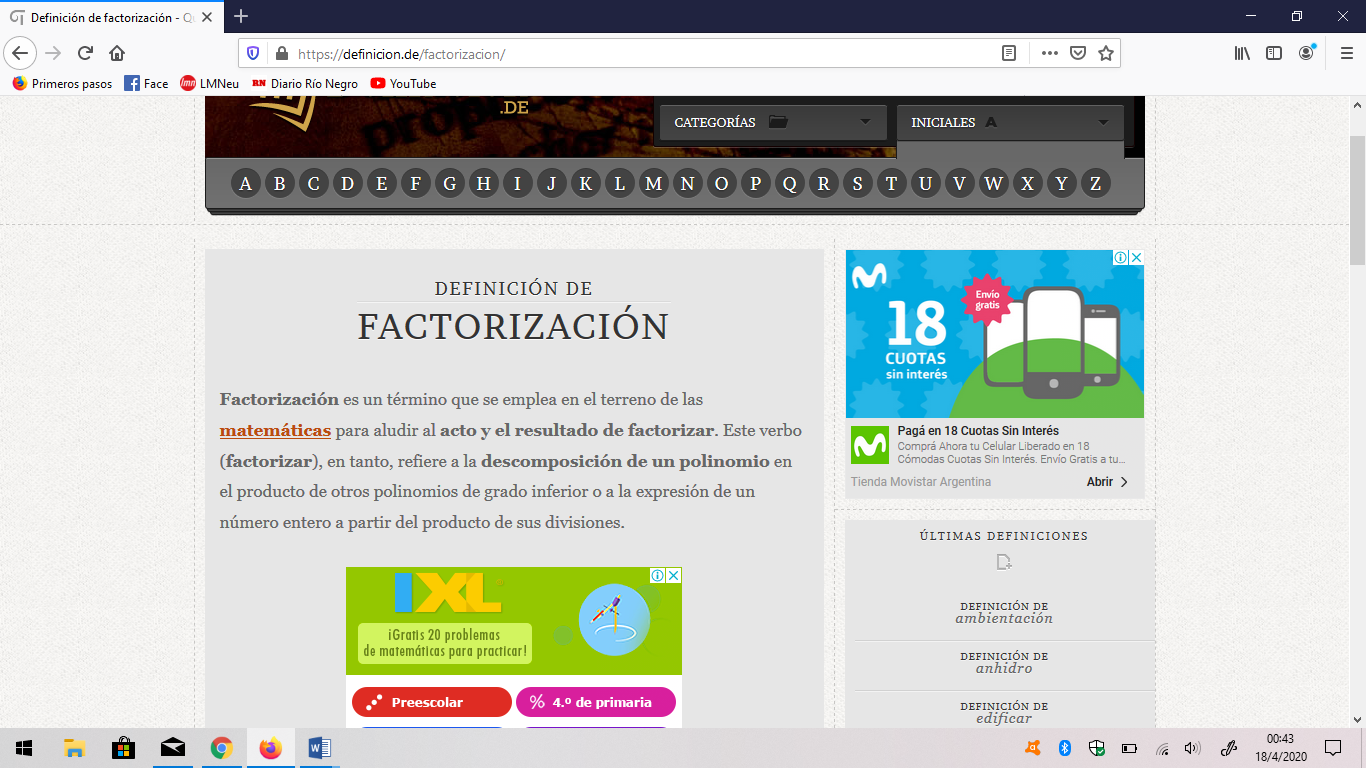 Ejemplo Fácil:Factorizamos: 6=3.2	8=2.2.2=	100=50.2=25.2.2=5.5.2.2=Vamos a ver el video que nos muestra cómo factorizamos los números, el año pasado la tortura matemática se dio en la factorización de polinomios :D, les aseguro que esto es mucho más fácil.https://www.youtube.com/watch?v=-9JWGyvBlXMActividad 1) Factorizar los siguientes números, es decir, descomponerlos y transformarlos a su mínima expresión.72=54=150=210=2520=10000Extracción de factores de una raízAhora que ya manejamos un poco la factorización de números vamos a comenzar a trabajar con los Números Irracionales con el tema I) Extracción de factores de una raíz.Para esto los y las invitamos a ver el video explicativo del tema:https://www.youtube.com/watch?v=W-c4eVRUrVEEJEMPLOS: Observar que se aplican propiedades como: “Distribución de una raíz en la multiplicación”; “Suma de exponente de igual base” En este caso de forma inversa:  dependerá de la raíz, si la raíz es cuadrada puedo pensar en ; por último “propiedad cancelativa de igual exponente y raíz”. = =Para resolver los ejercicios, recuerda factorizar siempre todos los números (no los exponentes de las letras) y que también entre números y letras hay un signo de multiplicación.Otro video: https://www.youtube.com/watch?v=W-c4eVRUrVEEjercicio 2) Extraer fuera del radicala)                        d)b)                        e)c)                          f)EJERCICIO 3) Saca fuera de la raíz los factores que puedas.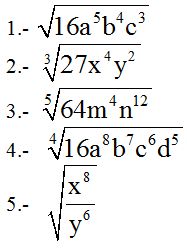 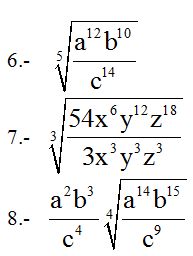 